 Smlouva o dílo č. V/21 /2018Zakázkové číslo objednatele: Zakázkové číslo zhotovitele: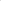 	I.	Smluvní stranyNíže uvedené smluvní stranyObjednatel:Městská Vodohospodářská s.r.o.Třeboň — 379 Ol, Třeboň II, Palackého nám. 46 lČ: 28136853 DIČ: CZ28136853Bankovní spojení: XXXXXXXXXXXXX zapsaná v obchodním rejstříku vedeném Krajským soudem v Č. Budějovicích, odd. C, vl.19551 zastoupená Ing. Miroslavem Kajanem, jednatelem(dále jen „objednatel") na jedné straně aZhotovitel:ČEVAK a.s. lČ: 60849657 DIČ: CZ60849657 se sídlem Severní 8/2264, 370 10 České Budějovice Telefonní spojení: 387 761 911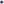 Fax: 387 761 225Bankovní spojení: XXXXXXXXXXXXX Raiffeisen bank a.s.Společnost zapsaná v obchodním rejstříku vedeném Krajským soudem v ČeskýchBudějovicích, oddíl B, vložka 657zastoupený: Ing. Olgou Štíchovou, vedoucí provozní oblasti Východ (dále jen „zhotovitel") na straně druhé,uzavírají v souladu s ust. S 2586 a násl. zákona č. 89/2012 Sb., občanského zákoníku, v platném znění (dále jen „občanský zákoník"), tuto smlouvu o dílo, ve které sjednávají následující.Ve vzájemném styku obou smluvních stran, kromě výše uvedených zástupců, jsou při operativním technickém řízení činnosti při realizaci díla, potvrzování zápisů o předání a jiných otázkách, spadajících do kompetence níže uvedených zástupců v souladu s jejich náplní práce oprávněni jednat:za objednatele: Ing. Miroslav Kajan, jednatelza zhotovitele: Petr Kohout, vedoucí provozního střediska Třeboňsko	II.	Předmět dílaZhotovitel se zavazuje provést na svůj náklad a nebezpečí pro objednatele dílo:	název díla: Výměna 8 ks šoupat — Třeboň, Masarykovo náměstí a Husova ulice 	místo díla: Třeboň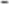 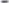  Dílo zahrnuje výměnu 8 ks vodovodních šoupat, včetně zemních prací a opravy povrchů do původního stavu. V ulici Husově a bude zrušena stávající armaturní šachta. Zemina z výkopů bude bezplatně uložena na skládce objednatele, resp. města Třeboň. Rozsah prací je dán položkovým rozpočtem, který je uveden v příloze č. 1 smlouvy. Případné vícepráce budou oceněny dle ceníku ČEVAK a.s.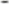 A objednatel se zavazuje dílo převzít a zaplatit cenu za dílo ve výši uvedené v článku IV. níže.III. Termín provedení dílaZhotovitel se zavazuje provést dílo v rozsahu dle článku II. této smlouvy v termínu: zahájení: duben 2018 dokončení: do 15.6.2018Zhotovitel splní svou povinnost provést dílo jeho dokončením a předáním objednateli. Zhotovitel splní svou povinnost dokončit dílo úplným zhotovením předmětu díla a provedením všech prací, které se k předmětu díla váží, v kvalitě odpovídající dohodnutým podmínkám.Objednatel je povinen poskytnout zhotoviteli při předání díla součinnost, zejména pak dostavit se k předávacímu řízení a dílo za podmínek uvedených dále od zhotovitele převzít.IV. Cena za dílo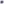 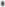 Cena za dílo se sjednává v souladu se zákonem č. 526/1990 Sb., o cenách, v platném znění, a činí:Cena celkem 181.790,- Kč bez DPH. K této ceně bude připočtena DPH ve výši dle platných právních předpisů.Cena za dílo byla stanovena na základě podkladů jako pevná smluvní cena.V. Způsob uhrazení ceny za díloSmluvní strany se dohodly na jednorázovém proplacení ceny za dílo formou konečného daňového dokladu po dokončení a předání díla.Zhotovitel je oprávněn vystavit fakturu na cenu za dílo po dokončení díla a jeho předání objednateli. Pokud objednatel odepře dílo převzít, aniž by k tomu byl dle této smlouvy oprávněn, může zhotovitel vystavit a odeslat objednateli fakturu na cenu za dílo po konání předávacího řízení. Splatnost faktury činí 14 dní od jejího doručení objednateli. V pochybnostech platí, že faktura byla doručena po třech dnech ode dne jejího prokazatelného odeslání na adresu objednatele uvedenou v záhlaví této smlouvy. Cena za dílo je uhrazena okamžikem jejího připsání na účet zhotovitele.Smluvní strany souhlasí s tím, že pokud se jedná o zdanitelné plnění — stavební a montážní práce - podléhající režimu přenesené daňové povinnosti, bude konečný daňový doklad vystaven v tomto režimu (DPH doplní a odvede příjemce plnění). Jedná-li se o zdanitelné plnění v režimu přenesené daňové povinnosti a příjemce plnění doloží prohlášení, že plnění nebude použito pro jeho ekonomickou činnost, pak zhotovitel vystaví běžný daňový doklad.Konečná faktura musí mimo jiné obsahovat:přesný název předmětu díla;celkovou cenu díla bez DPH;  základ daně;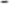 sazbu daně a výši daně z přidané hodnoty, jedná-li se o přenesenou daňovou povinnost   podle S 92e zák. č. 235/2004 Sb., o DPH, tak tyto položky doplní objednatel;  poznámku „daň odvede zákazník”, jestliže se jedná o přenesenou daňovou povinnost.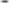 Smluvní strany se dohodly na následujících smluvních pokutách:zhotovitel se zavazuje uhradit objednateli smluvní pokutu ve výši 0,05 % z dlužné částky, a to za každý den prodlení při nesplnění termínu dokončení a předání díla; objednatel se zavazuje zaplatit zhotoviteli smluvní pokutu ve výši 0,05 % z celkové ceny za dílo za každý den prodlení s její úhradou či s úhradou jakékoliv její části.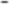 Právo na zaplacení smluvní pokuty se nedotýká práva na náhradu škody.Zhotovitel je povinen uvést na daňovém dokladu pouze zveřejněný bankovní účet, zákonem a smlouvou stanovené náležitosti, jinak je daňový doklad považován za vadně vystavený a zhotovitel je povinen provést jeho opravu. Do doby doručení opraveného daňového dokladu neběží lhůta splatnosti.8. Smluvní strany se dohodly, že v případě, že zhotovitel bude správcem daně v okamžiku uskutečnění zdanitelného plnění nebo úhrady ceny za dílo označen jako nespolehlivý plátce nebo bude požadovat úhradu na nezveřejněný účet, pak je objednatel oprávněn uhradit částku odpovídající dani z přidané hodnoty přímo na účet správce daně, a to z titulu ručení příjemce zdanitelného plnění v souladu s § 109 zák. č. 235/2004 Sb. V takovém případě nemá zhotovitel nárok na vyplacení částky odpovídající DPH. Úhradou DPH správci daně a zbývající část ceny za dílo zhotoviteli, je závazek objednatele řádně splněn. Zhotovitel má právo požadovat prokázání úhrady DPH správci daně.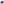 VI. Další ujednání, předání díla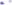 Pozemky potřebné pro zřízení staveniště, které jsou ve vlastnictví objednatele, poskytuje objednatel zhotoviteli bezplatně.Zhotovitel se zavazuje provádět své práce ohleduplně vůči okolním plochám a objektům.Zhotovitel v plné míře odpovídá za bezpečnost a ochranu zdraví všech osob v prostoru staveniště a vybaví je příslušnými ochrannými pracovními pomůckami. Je povinen dodržovat hygienické předpisy.Zhotovitel je povinen dodržovat veškeré ČSN a bezpečnostní předpisy, veškeré zákony a jejich prováděcí vyhlášky, které se týkají jeho bezpečnosti. Pokud porušením těchto předpisů vznikne jakákoliv škoda, nese veškeré vzniklé náklady zhotovitel.Objednatel je povinen dílo, které nebude vykazovat vady či nedodělky bránící či omezující jeho užívání, od zhotovitele převzít. Pokud jeho převzetí bezdůvodně odepře, má se za to, že dílo je předáno uplynutím dne konání předávacího řízení. Převzetí díla objednatelem od zhotovitele smluvní strany výslovně uvedenou v předávacím protokolu. Zhotovitel je povinen svolat předávací řízení minimálně 3 pracovní dny předem. O průběhu předávacího řízení, tj. zejména o předání a převzetí dokončeného díla, bude sepsán smluvními stranami předávací protokol. Ojedinělé drobné vady, které samy o sobě ani ve spojení s jinými nebrání užívání díla (stavby) funkčně nebo esteticky, ani jeho užívání podstatným způsobem neomezují, a nedodělky nebránící užívání díla sepíší smluvní strany v předávacím protokolu, Zhotovitel se zavazuje tyto odstranit ve lhůtě 30 dnů ode dne konání předávacího řízení, nedohodnou-li se smluvní strany na jiném termínu,Pokud bude dílo vykazovat vady či nedodělky, které samy o sobě či ve spojení s jinými brání užívání díla (stavby) funkčně nebo esteticky, nebo jeho užívání podstatným způsobem omezují, sepíší je smluvní strany v rámci předávacího řízení a dohodnou se na způsobu jejich odstranění. V takovém případě není objednatel povinen do doby odstranění takových vad či nedodělků dílo od zhotovitele převzít. Tuto skutečnost (nepřevzetí díla) uvede objednatel výslovně v předávacím protokolu. Po odstranění takových vad a nedodělků díla svolá zhotovitel v pořadí další předávací řízení, při němž se postupuje analogicky dle odst. 5. tohoto článku.V předávacím protokolu bude uvedena i délka záruční doby — 24 měsíců ode dne předání díla objednateli. Pokud objednatel odepře dílo převzít, aniž by k tomu byl dle této smlouvy oprávněn, běží záruční doba ode dne konání toho předávacího řízení, na němž bylo dílo zhotovitelem připraveno k předání bez vad a nedodělků bránících či omezujících jeho užívání, resp. pokud se na toto předávací řízení objednatel nedostaví, pak ode dne, na nějž bylo toto předávací řízení zhotovitelem svoláno.Zhotovitel je povinen připravit a doložit u předávacího řízení: atesty všech použitých materiálů, prohlášení o shodě a doklady jakosti na materiály používané v průběhu stavby,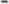  doklady o úspěšném provedení všech revizí, provozních zkoušek, zkoušek předepsaných zvláštními předpisy, závaznými normami a schválenou projektovou dokumentací.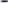 	VII.	Závěrečná ujednáníTuto smlouvu lze měnit a doplňovat pouze písemnými číslovanými dodatky odsouhlasenými a podepsanými oběma smluvními stranami. Ústní ujednání se považují z hlediska uzavřeného smluvního vztahu za právně neúčinná.Obě smluvní strany se ve věcech, které nejsou upraveny smlouvou, řídí příslušnými ustanoveními občanského zákoníku.Tato smlouva se vydává ve dvou vyhotoveních s platností originálu, z nichž každá smluvní strana obdrží jedno vyhotovení.Smluvní strany prohlašují, že si tuto smlouvu před jejím podpisem přečetly, že byla uzavřena po vzájemném projednání podle jejich pravé a svobodné vule, určitě, vážně a srozumitelně. Smluvní strany prohlašují, že tato smlouva nebyla uzavřena v tísni či za nápadně nevýhodných podmínek. Na důkaz toho smluvní strany připojují své podpisy,Nedílnou součástí této smlouvy jsou následující přílohy:Příloha č. 1 — položkový rozpočet pracíV Českých Budějovicích, dne 26.3.2018Za objednatele:					Za zhotovitele:. . . . . . . . . . . . . . . . . . . . . 				. . . . . . . . . . . . . . . . . . . . . Ing. Miroslav Kajan					Ing Lubor Tomanecjednatel						provozní ředitel